דָּן וְהַנָּחָשׁדָּן בָּאֲגַם.דָּן רָאָה נָחָשׁ.דָּן צָרַח.אִמָא בָּאָה.אִמָא רָאֲתָה אֶת הַנָּחָשׁ.  אַבָּא בָּא. אַבָּא רָאָה אֶת הַנָּחָשׁ.אַבָּא לָחַם בַּנָּחָשׁ.הַנָּחָשׁ בָּרַח.דָּן וְהַנָּחָשׁ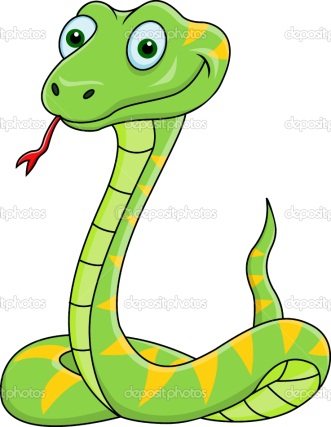 מַה רָאָה דָּן?____________________________________________________________________________________________________________מִי רָאָה נָחָשׁ?____________________________________________________________________________________________________________מִי לָחַם בַּנָּחָשׁ?____________________________________________________________________________________________________________מִי בָּרַח?____________________________________________________________________________________________________________